ΔΗΛΩΣΗ ΜΑΘΗΜΑΤΩΝ ΧΕΙΜΕΡΙΝΟΥ ΕΞΑΜΗΝΟΥ ΣΤ΄/ΕΤΩΝ  ΦΟΙΤΗΤΩΝ  2019-2020Παρακαλούνται οι ΣΤ΄/ετείς προπτυχιακοί φοιτητές του Τμήματος να δηλώσουν τα μαθήματα για το χειμερινό εξάμηνο του ακαδημαϊκού έτους 2019-2020  στην ηλεκτρονική διεύθυνση https://progress.upatras.gr. Σημειώνεται ότι: Απαραίτητη προϋπόθεση για τη δήλωση των μαθημάτων είναι η επανεγγραφή στο εξάμηνο (ανανέωση εγγραφής).Όσοι φοιτητές δεν κάνουν ανανέωση εγγραφής και δήλωση μαθημάτων δεν θα μπορούν να συμμετέχουν στην εξεταστική περίοδο ΙΟΥΝΙΟΥ-ΙΟΥΛΙΟΥ 2020 και στην επαναληπτική περίοδο ΣΕΠΤΕΜΒΡΙΟΥ 2020.Δυνατότητα εξέτασης σε μάθημα θα έχει ο φοιτητής εφόσον και μόνο το δηλώσει στις καθορισμένες ημερομηνίες.Η ανανέωση εγγραφής και η δήλωση των μαθημάτων είναι απαραίτητη προϋπόθεση για τη λήψη οποιουδήποτε πιστοποιητικού σπουδών από τη Γραμματεία και την παραλαβή συγγραμμάτων μέσω του ΕΥΔΟΞΟΣ.Όσοι φοιτητές οφείλουν μαθήματα χειμερινού εξαμήνου παλαιοτέρων ετών οφείλουν να τα δηλώσουν επίσης στην ηλεκτρονική διεύθυνση https://progress.upatras.gr ανεξάρτητα αν επιθυμούν εξέταση σε αυτά.Προθεσμία δηλώσεων μαθημάτων :από 26.06.2020 έως και 03.07.2020Ε Λ Λ Η Ν Ι Κ Η  Δ Η Μ Ο Κ Ρ Α Τ Ι Α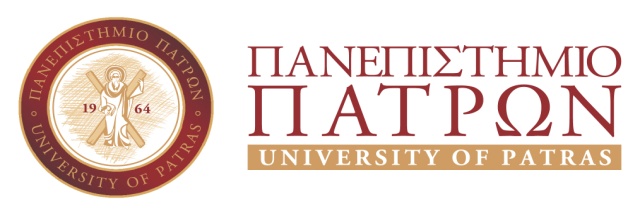 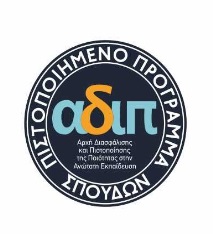 ΣΧΟΛΗ ΕΠΙΣΤΗΜΩΝ ΥΓΕΙΑΣΤΜΗΜΑ ΙΑΤΡΙΚΗΣΓΡΑΜΜΑΤΕΙΑTel.: 2610/969100-8Fax:  2610/997393E-mail: secretary@med.upatras.gr Web site: www.med.upatras.gr  Διευκρινίζεται ότι, πέραν της ημερομηνίας λήξης των δηλώσεων μαθημάτων (03.07.2020), δεν θα γίνεται δεκτή εκπρόθεσμη αίτηση δήλωσης μαθημάτων από τη Γραμματεία για κανέναν απολύτως λόγο.